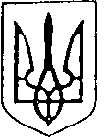 Україна                                                                                                               Більшівцівська  селищна  рада                                                                                              ІV сесія VIІI скликання (друге пленарне засідання)РІШЕННЯвід 20 квітня 2021 року                                                                         смт. Більшівці                № 511Про затвердження на посаду старостиДитятинського старостинського округу     Розглянувши пропозицію Більшівцівського селищного голови Саноцького Василя Павловича, заслухавши протокол лічильної комісії, керуючись статтями 10, 14, 15  Закону України «Про службу в органах місцевого самоврядування», частиною 1 статті 54-1, статтею 59 Закону України «Про місцеве самоврядування в Україні», селищна рада вирішила: 1. Затвердити  Клюбу Миколу Дмитровича на посаду  старости Дитятинського старостинського округу.            Присвоїти Клюбі Миколі Дмитровичу 13 ранг посадової особи місцевого самоврядування в межах шостої категорії посад.       2. Контроль за виконанням цього рішення покласти на постійну комісію Більшівцівської селищної ради з питань прав людини, законності, депутатської діяльності,  етики та регламенту (голова постійної комісії – Грибик Ю.Б.). Більшівцівський селищний голова                                  Василь Саноцький